Пять правил переписи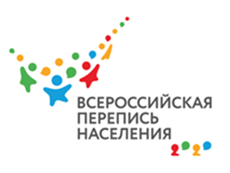 Пять золотых правил переписей населения и жилого фонда, которые одобрены ООН и действуют во всем мире:1. Индивидуальный учет. Отдельная анкета или карточка на каждого человека.2. Одновременность. Всю информацию о стране собирают на один общий момент времени. В России это будет 0 часов 1 апреля 2021 года.3. Универсальность. В переписи участвуют все жители страны вне зависимости от гражданства, национальности, возраста или образования.4. Защита персональных данных. Перепись дает возможность получать статистику на уровне самых малых населенных пунктов, но сохраняет анонимность респондентов.5. Периодичность. Перепись должна проходить не реже 1 раза в 10 лет. Так собранную информацию удобнее сопоставлять. Всероссийская перепись населения пройдет с 1 по 30 апреля 2021 года с применением цифровых технологий. Главным нововведением предстоящей переписи станет возможность самостоятельного заполнения жителями России электронного переписного листа на портале Госуслуг (Gosuslugi.ru). При обходе жилых помещений переписчики будут использовать планшеты со специальным программным обеспечением. Также переписаться можно будет на переписных участках, в том числе в помещениях многофункциональных центров оказания государственных и муниципальных услуг «Мои документы». Медиаофис  ВПН-2020  и Алтайкрайстат#перепись #ВПН2020 #ВПН2021 #переписьнаселения #перепись2020 #перепись2021  #Алтайкрайстат 